高等学历继续教育学生2024年缴费通知各校外教学点、各位同学：根据学校统一安排，我校高等学历继续教育2024年学费缴纳工作即将开始，请各位同学在规定时间内完成缴费工作，具体通知如下：一、缴费对象2020-2023级各层次在校生、2024级新生二、缴费时间2024年1月25日--2月29日三、缴费标准（一）2022-2024级：3200元/生/年（二）2020-2021级：2600元/生/年四、缴费方式（一）继续教育学院综合服务平台登录继续教育学院综合服务平台后点击在线缴费栏进行缴纳，网址为http://bzmc.jxjy.chaoxing.com/。新生登录账号为：录取通知书右上方8位数编码（NO:2024xxxx）,初始密码为：edu@+身份证后6位。滨州医学院计划财务处公众号关注滨州医学院计划财务处公众号：（gh_94aacf7f67f2）或者扫描微信二维码进行缴费，二维码为：。新生登录账号为：录取通知书右上方8位数编码（NO:2024xxxx）；初始密码为：身份证号后8位。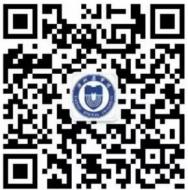 注：以上两种缴费方式操作流程见附件1。五、注意事项（一）学生所缴学费由学校统一收取后全部上缴国家财政专户，不委托任何单位、任何个人代收成人高等教育学生学费。如因未按要求缴纳学费而造成经济损失及其它后果由学生自行承担，学校不承担任何责任。（二）高等学历继续教育实行缴费注册制，新生须持录取通知书、身份证等有效证件，在学校规定的时间地点报到、缴费，由学校统一在教育部中国高等教育学生信息网办理学籍注册手续。不能按期注册的，应当履行暂缓注册手续。未按学校规定缴纳学费或者其他不符合注册条件者，不予注册。（三）老生应在2024年2月29号前缴清应缴学费，对未缴费者，不予办理学年注册手续，不能参加选课、上课、考试等学校组织的一切教学活动；对逾期1个月仍未缴清学费的老生，根据有关规定，予以退学处理，并取消其学籍。附件.滨州医学院高等学历继续教育学生在线缴费流程滨州医学院继续教育学院                                 2024年1月23日